Harper Bell Seventh-day Adventist School Primary School 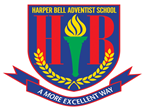 Keystage 2 assessment results Key Stage 2 Results for 2017/2018*Data presented does not yet reflect outcomes from TABLE CHECKING exercise. Number of pupils who achieved the expected standard in Numeracy, Reading and Writing: 70 %.Number of pupils who achieved the higher standard in Numeracy, Reading and Writing: 7%.Key Stage 2 Results for 2016/2017Number of pupils who achieved the expected standard in Numeracy, Reading and Writing: 58%.Number of pupils who achieved the higher standard in Numeracy, Reading and Writing: 0%.Key Stage 2 Results for 2015/2016Number of pupils who achieved the expected standard in Numeracy, Reading and Writing: 24%.Number of pupils who achieved the higher standard in Numeracy, Reading and Writing: 0%. Key Stage 2 Results for 2014/2015Key Stage 2 Results for 2013/2014NumeracyReadingWritingSPAGExpected Standard or better 89%81%74%78%Higher Standard26%30%11%42%Average Scaled Score105105N/A107Average Pupil Progress0.20.4-0.8N/ANumeracyReadingWritingSPAGExpected Standard or better 65%71%71%74%Higher Standard13%23%042%Average Scaled Score100.9100.7N/A105.2Average Pupil Progress-1.50.0-1.1N/ANumeracyReadingWritingSPAGExpected Standard or better 52405256Higher Standard8404Average Scaled Score98.496.5N/A100.4Average Pupil Progress-0.80.12.2N/ANumeracyReadingWritingSPAG% achieving Level 4 or above71797571% achieving Level 5 or above17461354% making expected progress67558N/ANumeracyReadingWritingSPAG% achieving Level 4 or above68886480% achieving Level 5 or above2432044% making expected progress5010080N/A